EVALVACIJA IN ANALIZA DELA NA DOMU_ 2. TEDENV razpredelnicah sproti odkljukajte naloge, ko jih opravite. Če je možno, mi sproti ali do naslednjega ponedeljka to pošljite (v Word obliki ali fotografijo) na moj mail.Zaželene so tudi fotografije dela in izdelkov.                                       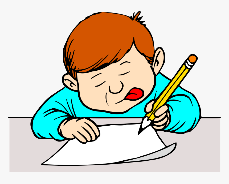 *Opombe ali analizo dela lahko zapišeš tudi tu:Ime in priimek: Ime in priimek: Ime in priimek: Ime in priimek: PREDMETSNOVOPRAVLJENO (obkljukaj)OPOMBE*(težko, lahko, zanimivo, enostavno, moram bolj utrditi,…)SLJNarcisaSLJNarekSLJMoj dežnik je lahko balonSLJAktualna novicaSLJPoročiloČe je možno,fotografirano poročilo pošljite na mail.MATBesedilne naloge z merskimi enotamiMATDeli celote (UL lahko natisnete)MATDeli celote (UL lahko natisnete)MATGeometrija (UL lahko natisnete)MATReševanje nalog v RJISPORast in razvoj rastlinSPOMesto in vas GUMMali potepuhGUMSlovenska ljudska glasbaLUMBUTAJ - Izdelava odra za kamišibaj (SLJ; Janko in Metka)ŠPOProtistresne vajeŠPOTvoji trenutki 